СОДЕРЖАНИЕ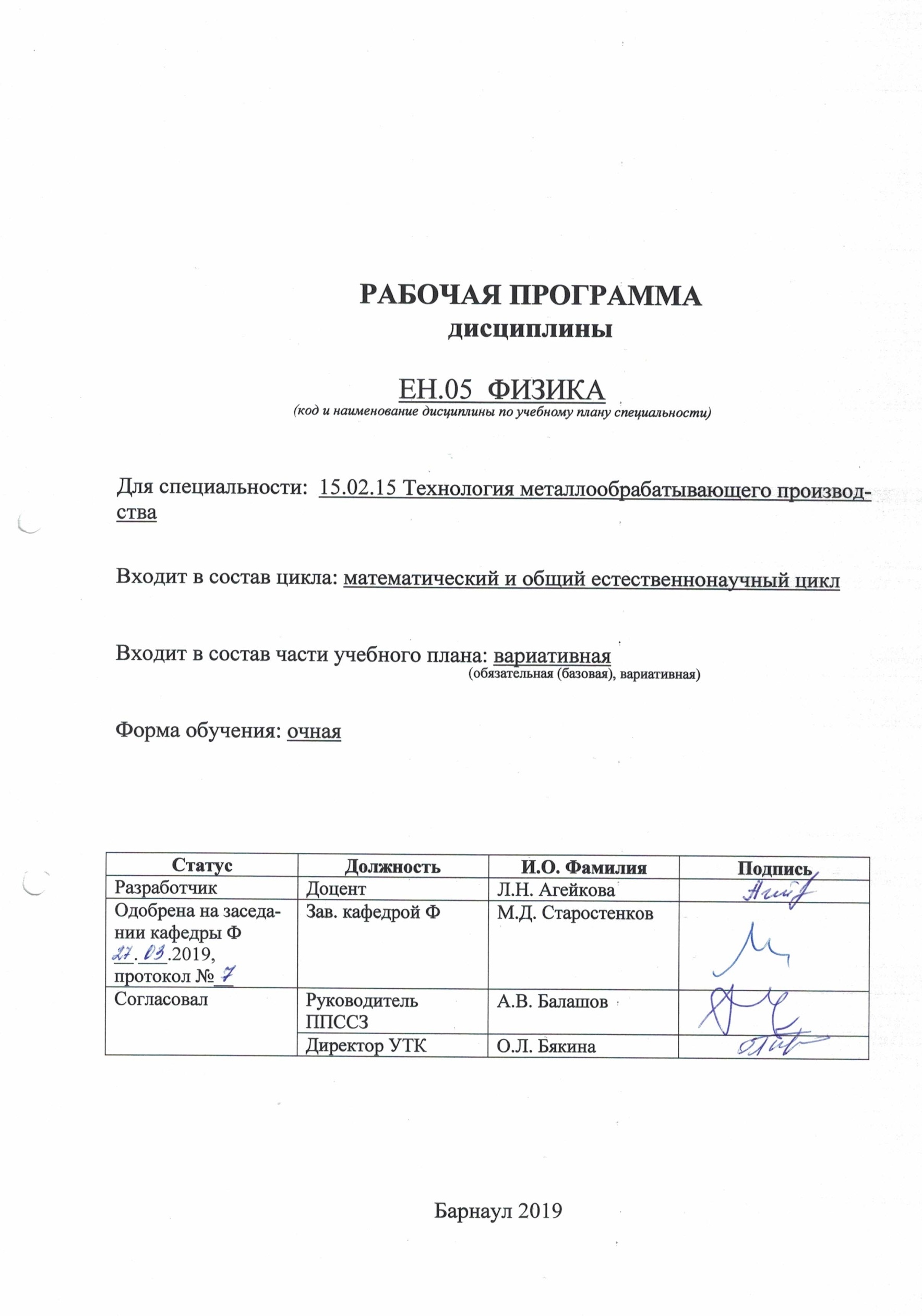 1 ПАСПОРТ РАБОЧЕЙ ПРОГРАММЫ ДИСЦИПЛИНЫ ФИЗИКА	31.1  Место учебной дисциплины в структуре основной профессиональной	3образовательной программы: вариативная часть математического и общего естественнонаучного цикла.	32 СТРУКТУРА И СОДЕРЖАНИЕ УЧЕБНОЙ ДИСЦИПЛИНЫ	42.1 Объем учебной дисциплины и виды учебной работы	42.2 Тематический план и содержание учебной дисциплины Физика	53.	УСЛОВИЯ РЕАЛИЗАЦИИ УЧЕБНОЙ ДИСЦИПЛИНЫ	74. КОНТРОЛЬ И ОЦЕНКА РЕЗУЛЬТАТОВ ОСВОЕНИЯ  УЧЕБНОЙ ДИСЦИПЛИНЫ	9Приложение А (обязательное) ФОНД ОЦЕНОЧНЫХ МАТЕРИАЛОВ	11Приложение Б МЕТОДИЧЕСКИЕ РЕКОМЕНДАЦИИ И УКАЗАНИЯ	261 ПАСПОРТ РАБОЧЕЙ ПРОГРАММЫ ДИСЦИПЛИНЫ ФИЗИКА1.1  Место учебной дисциплины в структуре основной профессиональной образовательной программы: вариативная часть математического и общего естественнонаучного цикла.1.2  Цель и планируемые  результаты освоения учебной дисциплины: цель учебной дисциплины – формирование знаний и умений, соответствующих ОК 01., ОК 02., ПК 1.2., ПК 1.4. ФГОС СПО по специальности 15.02.15 Технология металлообрабатывающего производства. Требования к результатам освоения учебной дисциплины: 2 СТРУКТУРА И СОДЕРЖАНИЕ УЧЕБНОЙ ДИСЦИПЛИНЫ2.1 Объем учебной дисциплины и виды учебной работы2.2 Тематический план и содержание учебной дисциплины Физика **Для характеристики уровня освоения учебного материала используются следующие обозначения:ознакомительный  - узнавание ранее изученных объектов, свойств; репродуктивный - выполнение деятельности по образцу, инструкции или под руководством;продуктивный - планирование и самостоятельное выполнение деятельности, решение проблемных задач.УСЛОВИЯ РЕАЛИЗАЦИИ УЧЕБНОЙ ДИСЦИПЛИНЫ3.1 Требования к материально-техническому обеспечениюРеализация учебной дисциплины требует наличия учебной аудитории для проведения для проведения занятий лекционного типа,  групповых и индивидуальных консультаций, текущего контроля и промежуточной аттестации.  Оснащение аудитории: комплект учебной мебели, рабочее место преподавателя. Технические средства обучения: проектор, экран, персональный компьютер с подключением к сети «Интернет» и обеспечением доступа в электронную информационно-образовательную среду организации.  Программное обеспечение: Kaspersky Endpoint Security 10 для Windows, MS Office Standard 2007, Windows 7 Professional, Adobe Flash Player 11 ActiveX, Adobe Reader 9.5.0 – Russian, Google Chrome, Java ™ 6 Update 20, K-Lite Codec Pack 5.7.0 (Full), LibreOffice 5.0.4.2, OpenOffice. org 3.2, scilab-5.5.2.Для проведения занятий семинарского типа (семинарские занятия, лабораторные занятия) требуется наличие учебных аудиторий, оснащенных комплектом учебной мебели, рабочим местом преподавателя. Технические средства обучения: лабораторные стенды; лабораторные установки по курсу «Электричество и магнетизм»; модули ФПЭ;  электроизмерительные приборы (вольтметры, миллиамперметры, мультиметры); типовые комплекты оборудования для семинарского практикума: «Молекулярная физика и термодинамика», «Механика»; комплексный лабораторный стенд  по изучению динамики вращательного движения, динамики поступательного движения, момента инерции тел сложной конфигурации; лабораторный комплекс по механике: изучение вынужденных колебаний и явлений механического резонанса FPM– 07, определение ускорения на машине Атвуда FPM-02, определение момента инерции маятника Максвелла FPM-03, определение ускорения силы тяжести FPM-04, измерение модуля кручения проволоки методом крутильных колебаний FPM – 05, определение момента инерции маятника Обербека FPM- 06; лабораторный комплекс по молекулярной физике: определение вязкости воздуха капиллярным методом ФПТ1-1, определение коэффициента теплопроводности воздуха ФПТ1-3, определение коэффициента взаимной диффузии воздуха и водяного пара ФПТ1-4, определение отношения теплоёмкостей методом адиабатического расширения ФПТ1-6, изучение зависимости скорости звука от температуры ФПТ 1-7, исследование теплоемкости твердых тел ФПТ 1-8, измерение теплоты парообразования ФПТ 1-10, определение энтропии при плавлении олова ФПТ 1-11, определение молярной газовой постоянной методом откачки ФПТ 1-12.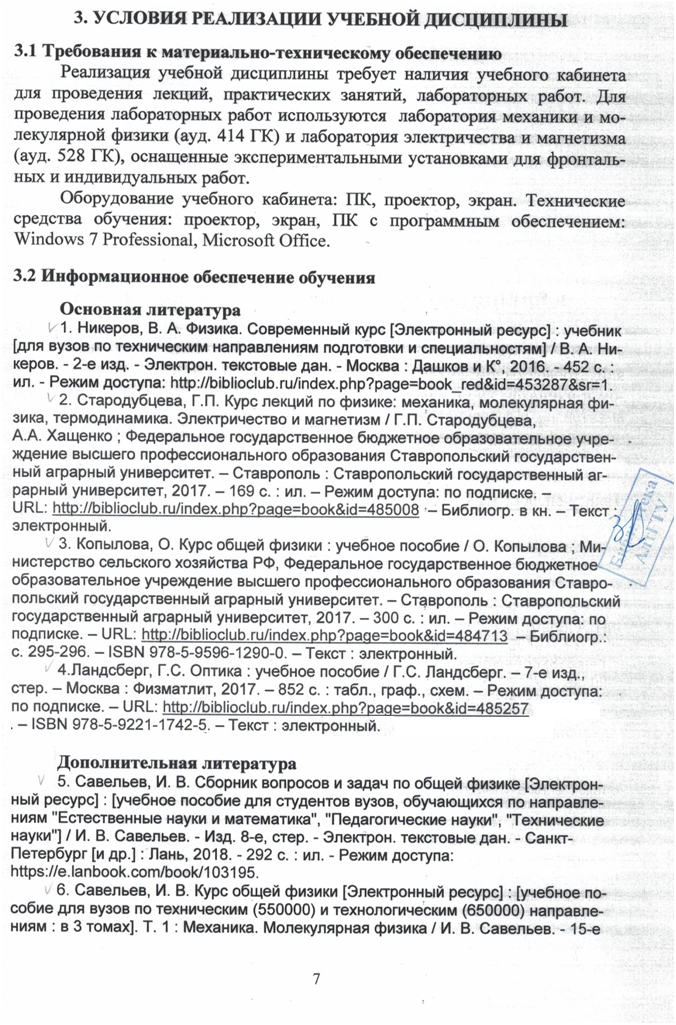 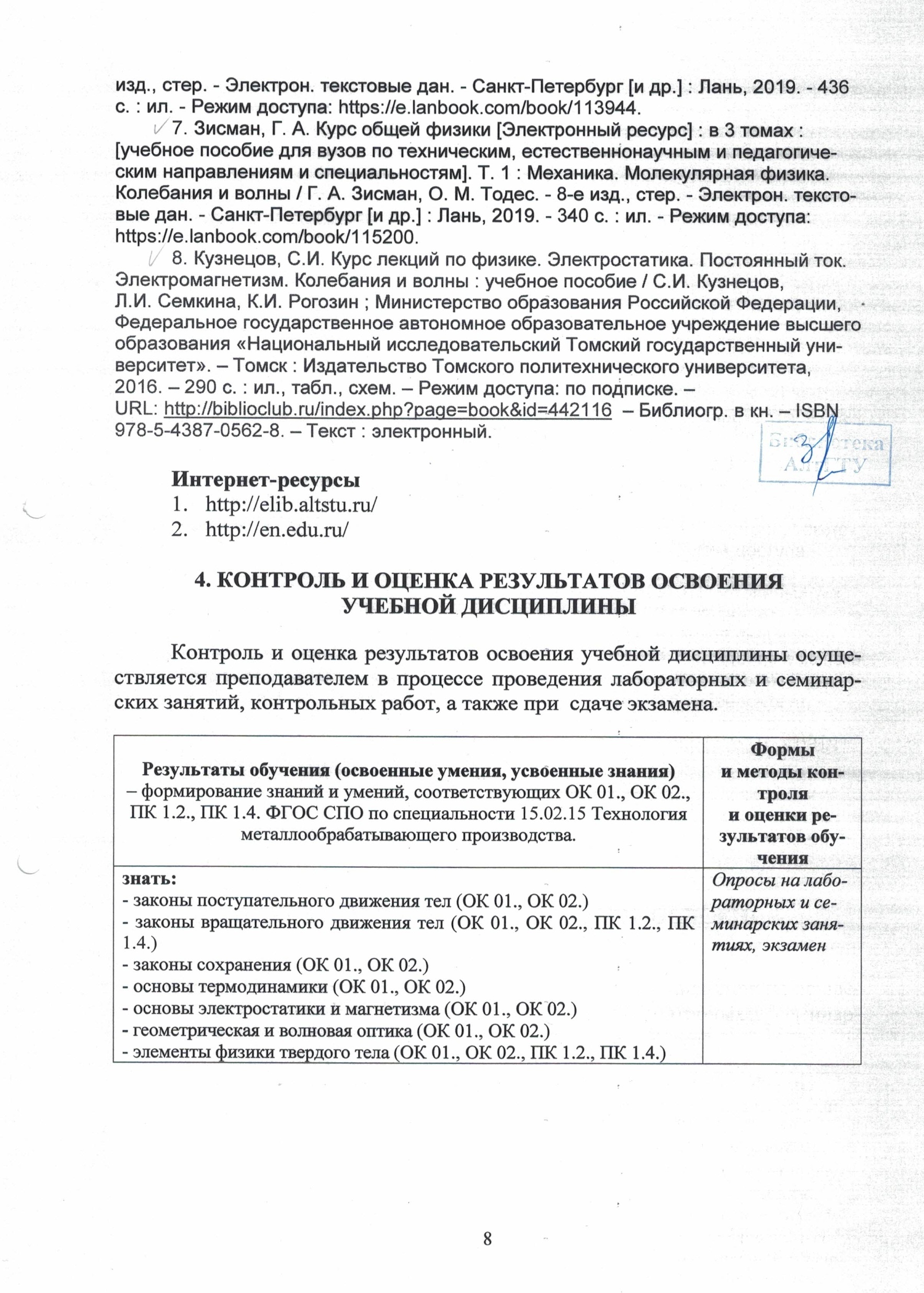 4. КОНТРОЛЬ И ОЦЕНКА РЕЗУЛЬТАТОВ ОСВОЕНИЯ 
УЧЕБНОЙ ДИСЦИПЛИНЫКонтроль и оценка результатов освоения учебной дисциплины осуществляется преподавателем в процессе проведения лабораторных и семинарских занятий, контрольных работ, а также при  сдаче экзамена.Лист актуализации рабочей программы дисциплиныПриложение А (обязательное)Федеральное государственное бюджетное образовательное учреждение высшего образования«Алтайский государственный технический университет им. И. И. Ползунова»Университетский технологический колледжФОНД ОЦЕНОЧНЫХ МАТЕРИАЛОВПО ДИСЦИПЛИНЕФизикаДля специальности:  15.02.15 Технология металлообрабатывающего производства Форма обучения: очная                                                                             Барнаул, 2019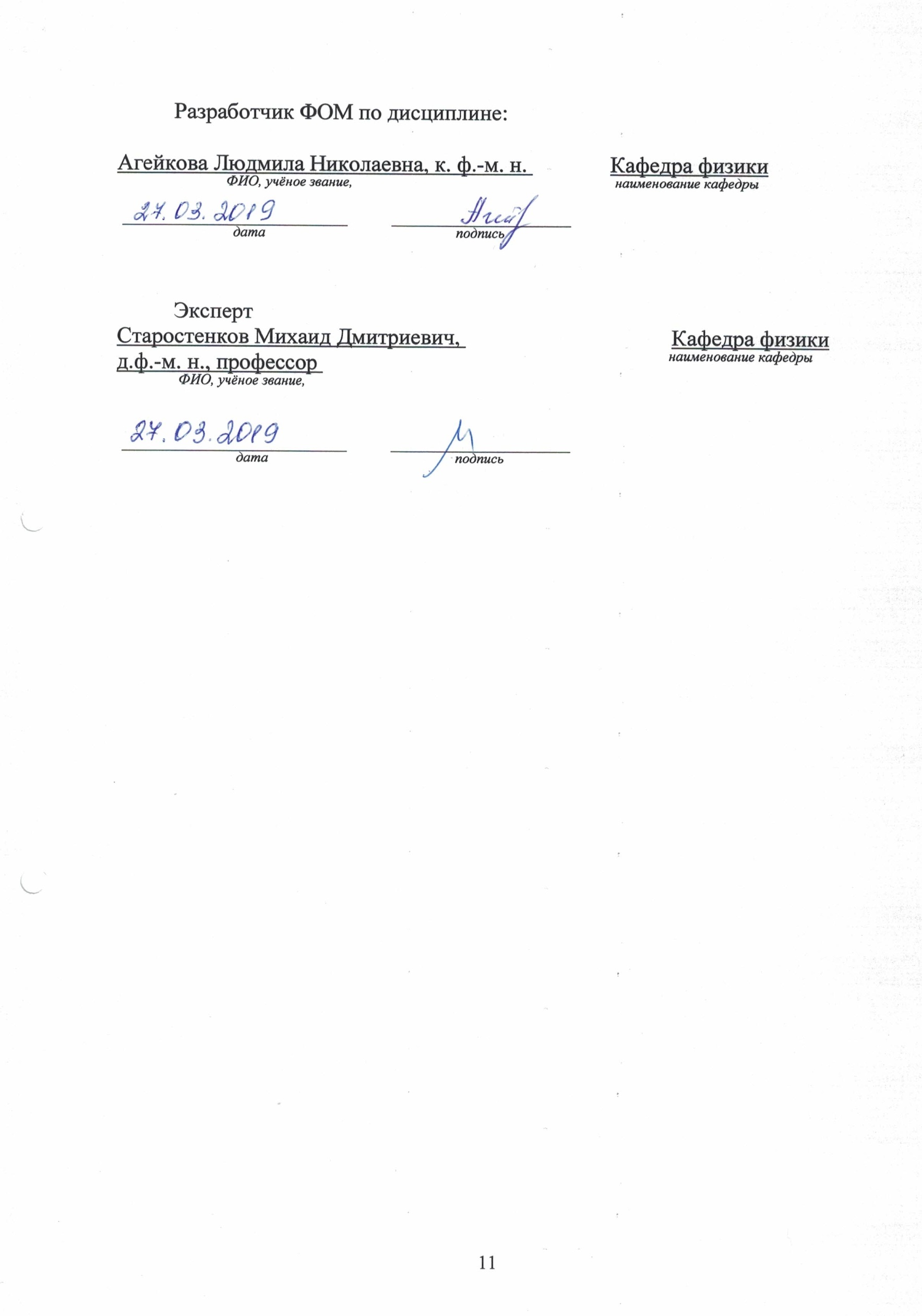 ПАСПОРТФОНДА ОЦЕНОЧНЫХ МАТЕРИАЛОВ ПО ДИСЦИПЛИНЕ «ФИЗИКА»1 ФОНД ОЦЕНОЧНЫХ МАТЕРИАЛОВ ТЕКУЩЕГО КОНТРОЛЯ УСПЕВАЕМОСТИВопросы для текущего контроля к семинарским 
и лабораторным занятиям по разделу 1 «Физические основы механики»  Поступательное движение, траектория, радиус-вектор (ОК 01., ОК 02.). Скорость (ОК 01., ОК 02., ПК 1.2., ПК 1.4.). Ускорение (ОК 01., ОК 02.). Вращательное движение. Угловая скорость. Угловое ускорение (ОК 01., ОК 02., ПК 1.2., ПК 1.4.).  Динамика поступательного движения. Первый, второй, третий закон Ньютона (ОК 01., ОК 02.). Динамика вращательного движения. Момент силы (ОК 01., ОК 02., ПК 1.2., ПК 1.4.). Момент инерции. Основное уравнение динамики вращательного движения (ОК 01., ОК 02.).Механическая энергия. Работа и мощность силы (ОК 01., ОК 02.).Кинетическая энергия. Теорема Кёнига (ОК 01., ОК 02.). Кинетическая энергия вращающегося тела (ОК 01., ОК 02.). Потенциальная энергия (ОК 01., ОК 02.).Закон сохранения импульса. Закон сохранения энергии (ОК 01., ОК 02.).Вопросы для текущего контроля к семинарским 
и лабораторным занятиям по разделу 2 «Молекулярная физика»  Молекулярно-кинетическая теория идеального газа. Уравнение Менделеева-Клапейрона (ОК 01., ОК 02.). Изопроцессы (ОК 01., ОК 02.).Внутренняя энергия. Работа и теплота (ОК 01., ОК 02.).Первый закон термодинамики. Графический смысл работы.Теплоемкость вещества (ОК 01., ОК 02., ПК 1.2., ПК 1.4.). Внутренняя энергия при изохорном процессе (ОК 01., ОК 02.).Изобарный процесс. Уравнение Майера (ОК 01., ОК 02.).Изотермический процесс. Работа при изотермическом процессе (ОК 01., ОК 02.).Адиабатный процесс. Коэффициент Пуассона (ОК 01., ОК 02.).Работа при адиабатическом процессе (ОК 01., ОК 02.).Вопросы для текущего контроля к семинарским 
и лабораторным занятиям по разделу 3 «Электростатика и магнетизм»Характеристики электрического поля. Заряды. Закон Кулона (ОК 01., ОК 02.). Электрическое поле, линии напряженности. Принцип суперпозиции полей (ОК 01., ОК 02.).Потенциал электростатического поля (ОК 01., ОК 02.).Электрическая емкость. Конденсаторы (ОК 01., ОК 02.).Последовательное и параллельное соединение конденсаторов (ОК 01., ОК 02.). Электрический ток и его характеристики. Плотность тока (ОК 01., ОК 02.).Закон Ома для участка цепи. Сопротивление. Напряжение (ОК 01., ОК 02.).Работа и мощность тока. Закон Джоуля-Ленца (ОК 01., ОК 02.).Закон Ома для неоднородного участка цепи (ОК 01., ОК 02.).  Магнитное поле и его характеристики (ОК 01., ОК 02.).  Вектор магнитной индукции. Правило буравчика (ОК 01., ОК 02.). Сила Ампера. Взаимодействие параллельных токов (ОК 01., ОК 02.). Магнитное поле движущегося заряда. Сила Лоренца (ОК 01., ОК 02.). Электромагнитная индукция. Опыты и закон Фарадея. Правило Ленца (ОК 01., ОК 02.). Вопросы для текущего контроля к семинарским 
и лабораторным занятиям по разделу 4 «Геометрическая и волновая оптика. Элементы физики твердого тела»Геометрическая оптика. Законы распространения света. Линзы. Построение изображений в линзах (ОК 01., ОК 02.).Интерференция. Дифракция. Поляризация (ОК 01., ОК 02.). Кристаллические твёрдые тела. Монокристаллы и поликристаллы. (ОК 01., ОК 02.).Дефекты твердых тел (ОК 01., ОК 02., ПК 1.2., ПК 1.4.).Аморфные твердые тела (ОК 01., ОК 02.)2 ФОНД ОЦЕНОЧНЫХ МАТЕРИАЛОВ ДЛЯ ПРОМЕЖУТОЧНОЙ АТТЕСТАЦИИТесты промежуточной аттестации (экзамена) (ОК 01., ОК 02., ПК 1.2., ПК 1.4.)ТЕСТ №1ПРОМЕЖУТОЧНОЙ АТТЕСТАЦИИ ПО ДИСЦИПЛИНЕ «ФИЗИКА» (СПО)1. Перемещение - это …а) путь, пройденный между пунктами А и Вб) расстояние между пунктами А и Вв) вектор, проведенный из начального положения движущейся точки в положение ее в данный момент времениг) сумма длин всех участков траектории2. По третьему закону Ньютона силы, возникающие в результате взаимодействия тел…а) не равны по величине, но одинаково направленыб) не равны по величине, но противоположно направленыв) равны по величине и одинаково направленыг) равны по величине и противоположно направлены3. К стержню приложены три одинаковых по модулю силы, как показано на рисунке. Ось вращения перпендикулярна плоскости рисунка и проходит через точку О. 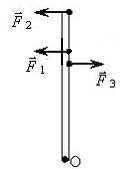 Вектор результирующего момента сил  направлен …а) влевоб) вдоль оси вращения «от нас»в) вдоль оси вращения «к нам»г) вправод) невозможно определить4. Работа при перемещении тела весом в 100 Н вверх на  равна ...а) 5 Джб) 200 000 Дж        в) 0,2 Джг) 2000 Дж5.  Какое из приведенных ниже уравнений соответствует изотермическому процессу в идеальном газе?а) б) в) г) 6.  Для молекулы кислорода (О2) число степеней свободы молекулы  равно…а) 5б) 0в) 3г) 27.  Источником электростатического поля является …а) проводник с токомб) неподвижный электрический зарядв) электромагнитг) постоянный магнит8. Магнитное поле возникает при …а) взаимодействии электрических зарядовб) движении электрических зарядовв) взаимодействии проводников с токомг) взаимодействии электрических зарядов и токов9. Сила Ампера, действующая на проводник с током I, помещенный в магнитное поле с индукцией ,  направлена…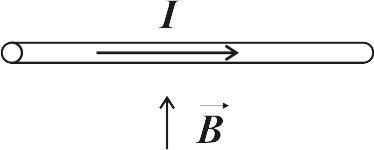 а) перпендикулярно плоскости рисунка « к нам»б) перпендикулярно плоскости рисунка «от нас»в) внизг) вправо10. Мяч, спокойно лежавший на столе вагона при равномерном движении поезда, покатился вперед по направлению движения поезда. На какое изменение в движении поезда указывает каждый из перечисленных случаев?а) невозможно определитьб) поезд поворачиваетв) поезд ускоряетсяг) поезд тормозит11. Радужные пятна на луже, в которую попал бензин, обусловлены явлением...а) дифракцииб) интерференциив) поляризацииг) преломления света12. Какие дефекты сильнее нарушают кристаллическую решетку?а) линейныеб) объемныев) точечныег) поверхностныеТЕСТ №2ПРОМЕЖУТОЧНОЙ АТТЕСТАЦИИ ПО ДИСЦИПЛИНЕ "ФИЗИКА" (СПО)1. Вектор угловой скорости направлен ...а) по касательной к траекторииб) вдоль оси вращенияв) перпендикулярно траекторииг) под углом 60 градусов к траектории2. Сила-это…а) векторная величина, являющаяся мерой механического воздействия на тела со стороны других тел или полейб) скалярная величина, являющаяся мерой механического воздействия на тела со стороны других тел или полейв) отношение ускорения к массег) отношение массы к ускорению3. Момент инерции тела зависит от …а) моментов сил, приложенных к телуб) сил, приложенных к телув) распределения масс относительно оси вращения         г) углового ускорения тела4.  В лодке,  движущейся со скоростью 2 м/с находится мальчик (см. рисунок). В каком горизонтальном направлении он должен спрыгнуть, чтобы лодка остановилась?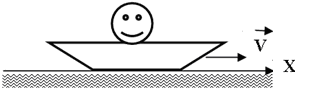 а) по ходу движения лодкиб) против хода движения лодкив) "к нам"         г) "от нас"5.  На рисунке изображен график зависимости давления газа на стенки сосуда от температуры. Какой процесс изменения состояния газа изображен?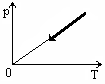 а) изохорное охлаждениеб) изобарное нагреваниев) изотермическое сжатие           г) изохорное нагревание6. При адиабатном расширении газа его температура ...а) повышаетсяб) понижаетсяв) не изменяетсяг) для ответа не хватает данных7. Если в электрическую сеть с напряжением 220 В вместо одной электрической лампочки включить четыре таких же, соединенных параллельно, то на каждой из этих лампочек будет напряжение …а) 55 Вб) 110 Вв) 220 Вг) 440 В8. Линии магнитной индукции …а) являются замкнутыми кривымиб) являются разомкнутыми кривымив) могут быть как замкнутыми, так и разомкнутыми, в зависимости от условий создания поляг) нет правильного ответа9. Сила Ампера, действующая на проводник с током I, помещенный в магнитное поле с индукцией ,  направлена…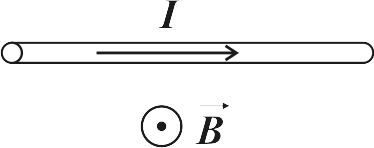 а) перпендикулярно плоскости рисунка « к нам»б) перпендикулярно плоскости рисунка «от нас»в) внизг) вверх10. Мяч, спокойно лежавший на столе вагона при равномерном движении поезда, покатился назад против движения. На какое изменение в движении поезда указывает каждый из перечисленных случаев?а) невозможно определитьб) поезд поворачиваетв) поезд тормозит г) поезд ускоряется11. Появление радуги обусловлено явлением...а) дифракцииб) интерференциив) поляризацииг) дисперсии12. Почему в смотровые окошечки печей, в которых плавят металл, вставляют не обычные, а кварцевые стекла?а) потому что стекло имеет температуру плавления меньше, чем кварцб) кварц поляризует лучи и поэтому можно смотреть на металл без специальных приборовв) стекло более хрупкое, чем кварцг) кварцевые стекла дешевлеТЕСТ №3ПРОМЕЖУТОЧНОЙ АТТЕСТАЦИИ ПО ДИСЦИПЛИНЕ "ФИЗИКА" (СПО)1. Ускорение, приобретаемое телом пропорционально …а) отношению силы к массеб) отношению массы к силев) произведению силы и массыг) производной от силы по массе2.  Моментом инерции материальной точки относительно неподвижной оси вращения называется …а) Произведение массы материальной точки на ее расстояние от оси вращенияб) Произведение массы материальной точки на квадрат ее расстояния от оси вращенияв) Произведение силы на плечог) Кратчайшее расстояние от оси вращения до линии действия силы3. К стержню приложены три одинаковых по модулю силы, как показано на рисунке. Ось вращения перпендикулярна плоскости рисунка и проходит через точку О. 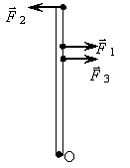 Вектор результирующего момента сил  направлен …а) влевоб) вдоль оси вращения «от нас»в) вдоль оси вращения «к нам»г) вправо4. Два шарика закреплены на невесомом длинном стержне на расстоянии r1 друг от друга. Стержень может вращаться без трения в горизонтальной плоскости вокруг вертикальной оси, проходящей посередине между шариками. Стержень раскрутили. Шарики раздвинули симметрично на расстояние r2 и раскрутили до той же угловой скорости. Когда момент инерции шариков больше?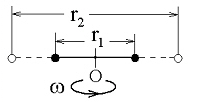 а) на расстоянии r1 друг от другаб) на расстоянии r2 друг от другав) одинаков на любом расстоянииг) недостаточно данных5.  Какое из приведенных ниже уравнений соответствует изохорному процессу в идеальном газе?а)          б)               в)                г) 6.  По графику зависимости Р(Т) для идеального газа постоянной массы определите, какому процессу соответствует участок 2-3.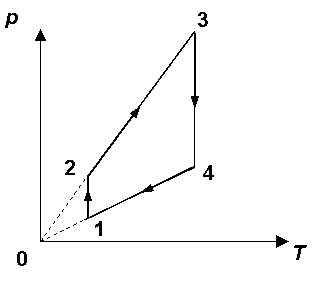 а) изобарномуб) изотермическомув) изохорномуг) адиабатному7. Определить общую ёмкость батареи конденсаторов, изображенной на рисунке, если: С1=3 мкФ, С2=9 мкФ, С3=6 мкФ.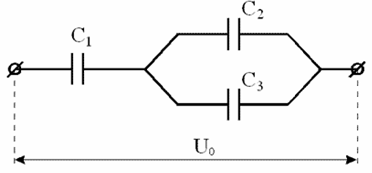 а) 4 мкФб) 8,25 мкФв) 18 мкФг) 2 мкФ8. Магнитное поле не создаётся…а) покоящимися зарядамиб) проводником с токомв) постоянным магнитомг) движущимися зарядами9. Сила Ампера, действующая на проводник с током I, помещенный в магнитное поле с индукцией ,  направлена…а) перпендикулярно плоскости рисунка « к нам»б) перпендикулярно плоскости рисунка «от нас»в) внизг) вверх10. Мяч, спокойно лежавший на столе вагона при равномерном движении поезда, покатился вбок. На какое изменение в движении поезда указывает каждый из перечисленных случаев?а) невозможно определитьб) поезд поворачиваетв) поезд ускоряетсяг) поезд тормозит11. Прозрачный пластиковый транспортир приобрел под действием механического воздействия радужную окраску. Это обусловлено явлением...а) дифракцииб) интерференциив) поляризацииг) дисперсии12. Почему металл не трескается при резких колебаниях температуры воздуха?а) металл обладает малой теплопроводностью, поэтому в нем не возникают такие напряжения, которые способны привести к трещинамб) в кристаллической решетке металлов связи между атомами настолько сильные, что  резкие колебания температуры воздуха  не способны привести к трещинамв) в металле могут появляться трещины только при механическом воздействии, поэтому колебания температуры воздуха не играют ролиг) металл обладает большой теплопроводностью, поэтому в нем не возникают такие напряжения, которые способны привести к трещинамКритерии оценкиПриложение БМЕТОДИЧЕСКИЕ РЕКОМЕНДАЦИИ И УКАЗАНИЯМетодические указания для обучающихся 
по освоению дисциплиныПосле каждой лекции студенты должны повторить материал лекции по конспектам (при необходимости воспользоваться учебной литературой), а перед каждым очередным занятием - освежить в памяти материал предыдущего.Подготовка к занятиям включает в себя повторение лекционного материала, чтение учебников, составление отчета по выполненной лабораторной работе, самоподготовку к защите лабораторной работы, а также ознакомление со следующей работой и порядком ее выполнения. МЕТОДИЧЕСКИЕ СОВЕТЫ ПРЕПОДАВАТЕЛЮ ПО ПОДГОТОВКЕ 
И ПРОВЕДЕНИЮ ЛЕКЦИЙМетодика преподавния дисциплины «Физика» должна полностью основываться на целях и задачах, которые при этом преследуются. Степень глубины физического понимания характеризуется умением применять для анализа различных явлений наиболее общие фундаментальные законы. При анализе конкретных примеров и задач следует опираться на эти фундаментальные законы. Для глубокого понимания физики необходимо сформировать у обучающихся четкое осознание степени общности различных физических законов, границ их применимости, их места в общей физической картине мира.При изложении отдельных вопросов полезно опираться на конкретные примеры, связанные с техникой и технологиями данного напрвления СПО. Закончить лекцию рекомендуется хорошо продуманным четким выводом.Особое внимание преподаватель должен уделить постоянному контролю текущей успеваемости, своевременному выполнению заданий.Номер /индекс компетенции по ФГОС СПОСодержание компетенцииВ результате изучения дисциплины обучающиеся должны:В результате изучения дисциплины обучающиеся должны:Номер /индекс компетенции по ФГОС СПОСодержание компетенциизнатьуметьОК 01.Выбирать способы решения задач профессиональной деятельности, применительно к различным контекстам.алгоритмы выполнения работ в профессиональной и смежных областях с применением знаний в области физики; порядок оценки результатов решения задачанализировать задачу/проблему и выделять её составные части; определять этапы решения задачи/проблемы; определять необходимые ресурсыОК 02.Осуществлять поиск, анализ и интерпретацию информации, необходимой для выполнения задач профессиональной деятельности.формат оформления  результатов поиска информацииструктурировать получаемую информацию с позиции законов физикиПК 1.2.Осуществлять сбор, систематизацию и анализ информации для выбора оптимальных технологических решений, в том числе альтернативных в соответствии с принятым процессом выполнения своей работы по изготовлению деталей.физические явления, сопровождающими механическую обработку деталей машинопределять необходимую для выполнения работы информацию, её состав в соответствии с физическими явлениями, сопровождающими механическую обработку деталей машинПК 1.4.Осуществлять выполнение расчетов параметров механической обработки и аддитивного производства в соответствии с принятым технологическим процессом согласно нормативным требованиям, в том числе с использованием систем автоматизированного проектирования.методики физико-математического анализа основных процессов формообразования деталей в соответствии с принятым технологическим процессомпроизводить физико-математический анализ основных процессов формообразования деталей в соответствии с принятым технологическим процессомВид учебной работыОбъем часовпо видам учебной работыОбщий объем учебной нагрузки72Работа обучающихся во взаимодействии с преподавателем54в том числе:лекционные занятия32лабораторные занятия16семинарские занятия4консультации2Самостоятельная работа студента 12в том числе:Подготовка к лабораторным занятиям, построение изображений в тонких линзах7,5Подготовка к экзамену4,5Промежуточная аттестация в форме экзамена6Наименование разделов и темСодержание учебного материала, практические занятия, самостоятельная работа обучающихсяОбъёмчасовУровень 
освоенияРаздел 1Физические основы механикиСодержание учебного материала:Введение: физика в системе естественных наук. Понятие состояния в классической механике. Кинематика поступательного и вращательного движения. Динамика поступательного движения, уравнения движения.3Репродуктивный**Работа силы. Мощность. Кинетическая и потенциальная энергия, их свойства. Закон сохранения энергии. Закон сохранения импульса, абсолютно упругое и неупругое столкновение тел..4Репродуктивный**Динамика вращательного движения твердого тела. Момент инерции. Момент силы и момент импульса. Закон сохранения момента импульса.3Репродуктивный**Лабораторные занятия:ПродуктивныйЛабораторная работа №1. Проведение экспериментов по заданным методикам {работа в малых группах}. Изучение законов поступательного движения тел с помощью машины Атвуда. (Фронтальная работа)4ПродуктивныйЛабораторная работа №2. Проведение экспериментов по заданным методикам. {работа в малых группах}. Изучение законов вращательного движения с помощью маятника Обербека. (Фронтальная работа)4ПродуктивныйСамостоятельная работа обучающихся:ПродуктивныйПодготовка к лабораторным занятиям.  Литература: [1, 5, 8]3ПродуктивныйРаздел 2Молекулярная физикаСодержание учебного материала:Идеальный газ. Уравнение состояния идеального газа. Изопроцессы. Адиабатный процесс. Первое начало термодинамики. Циклические процессы.4РепродуктивныйСеминарские занятия:ПродуктивныйРешение примеров и задач на темы разделов 1 и 22ПродуктивныйЛабораторные занятия:ПродуктивныйЛабораторная работа №3. Проведение экспериментов по заданным методикам {работа в малых группах}. Определение коэффициента Пуассона воздуха методом адиабатического расширения 2ПродуктивныйСамостоятельная работа обучающихся:ПродуктивныйПодготовка к лабораторным занятиям.  Литература: [1, 5, 8]1,5ПродуктивныйРаздел 3Электростатика и магнетизмСодержание учебного материала:Электростатическое поле и его характеристики. Принцип суперпозиции. Электрическая емкость. Конденсаторы. 2РепродуктивныйПостоянный электрический ток. Законы постоянного тока. Электродвижущая сила. Работа и мощность электрического тока. Закон Джоуля-Ленца. 2РепродуктивныйПринцип суперпозиции магнитных полей. Закон Био-Савара-Лапласа. Сила Лоренца и сила Ампера. 2РепродуктивныйЯвление электромагнитной индукции. Закон Фарадея. Правило Ленца. Индуктивность. 2РепродуктивныйЛабораторные занятияПродуктивныйЛабораторная работа №4. Проведение экспериментов по заданным методикам {работа в малых группах}. Изучение закона Ома. Определение удельного сопротивления проводника. (Фронтальная лабораторная работа)4ПродуктивныйЛабораторная работа №5. Проведение экспериментов по заданным методикам {работа в малых группах}. Лабораторные работы №5-8 выполняются звеньями (по 2-3 студента) по разработанным маршрутным картам.2ПродуктивныйСамостоятельная работа обучающихся:ПродуктивныйПодготовка к лабораторным занятиям.  Литература: [2, 6, 8]2ПродуктивныйРаздел 4Геометрическая и волновая оптика. Элементы физики твердого телаСодержание учебного материалаОсновы геометрической оптики. Линзы и зеркала. Интерференция света. Дифракция света. Поляризация света. Дисперсия света. 4ОзнакомительныйКристаллическое состояние вещества. Монокристаллы и поликристаллы. Элементарная ячейка. Дефекты кристаллов. Аморфное состояние вещества.6РепродуктивныйСеминарские занятия:ПродуктивныйРешение примеров и задач на темы разделов 3 и 42ПродуктивныйСамостоятельная работа обучающихся:ПродуктивныйПостроение изображений в тонких линзах1ПродуктивныйПодготовка к экзаменуПодготовка к экзамену4,5ПродуктивныйКонсультацииКонсультации2Промежуточная аттестацияПромежуточная аттестацияЭкзамен (6 часов) Всего:Всего:72Результаты обучения (освоенные умения, усвоенные знания)Формы 
и методы контроля 
и оценки результатов обученияалгоритмы выполнения работ в профессиональной и смежных областях с применением знаний в области физики; порядок оценки результатов решения задач (ОК 01)формат оформления  результатов поиска информации (ОК 02)физические явления, сопровождающими механическую обработку деталей машин (ПК 1.2)методики физико-математического анализа основных процессов формообразования деталей в соответствии с принятым технологическим процессом (ПК 1.4)Опросы на лабораторных и семинарских занятиях, экзаменанализировать задачу/проблему и выделять её составные части; определять этапы решения задачи/проблемы; определять необходимые ресурсы (ОК 01)структурировать получаемую информацию с позиции законов физики (ОК 02)определять необходимую для выполнения работы информацию, её состав в соответствии с физическими явлениями, сопровождающими механическую обработку деталей машин (ПК 1.2)производить физико-математический анализ основных процессов формообразования деталей в соответствии с принятым технологическим процессом (ПК 1.4)Опросы на лабораторных и семинарских занятиях, экзаменНаименованиедисциплиныКафедра-разработчик РПДПредложенияоб измененииРПДПодпись заведующегокафедрой/протоколзаседания кафедры1234Контролируемые разделы дисциплиныКод контролируемой компетенцииСпособ оцениванияОценочное средствоРаздел 1. Физические основы механики.ОК 01.ОК 02.ПК 1.2.ПК 1.4.Опрос на лабораторных занятияхСобеседование на экзаменеПеречень вопросов и заданий для защиты лабораторных работ в методических указаниях по выполнению лабораторных работ Тесты промежуточной аттестацииРаздел 2. Молекулярная физикаОК 01.ОК 02.Опрос на лабораторных занятияхОпрос на семинарском занятииСобеседование на экзаменеПеречень вопросов и заданий для защиты лабораторных работ в методических указаниях по выполнению лабораторных работ Вопросы для текущего контроляТесты промежуточной аттестацииРаздел 3. Электростатика и магнетизмОК 01.ОК 02.Опрос на лабораторных занятияхСобеседование на экзаменеПеречень вопросов и заданий для защиты лабораторных работ в методических указаниях по выполнению лабораторных работ Тесты промежуточной аттестацииРаздел 4. Геометрическая и волновая оптика. Элементы физики твердого телаОК 01.ОК 02.ПК 1.2.ПК 1.4.Опрос на семинарском занятииСобеседование на экзаменеВопросы для текущего контроляТесты промежуточной аттестацииРазработчик доцент кафедры «Физика»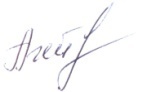 Л.Н. АгейковаЗаведующий кафедрой «Физика»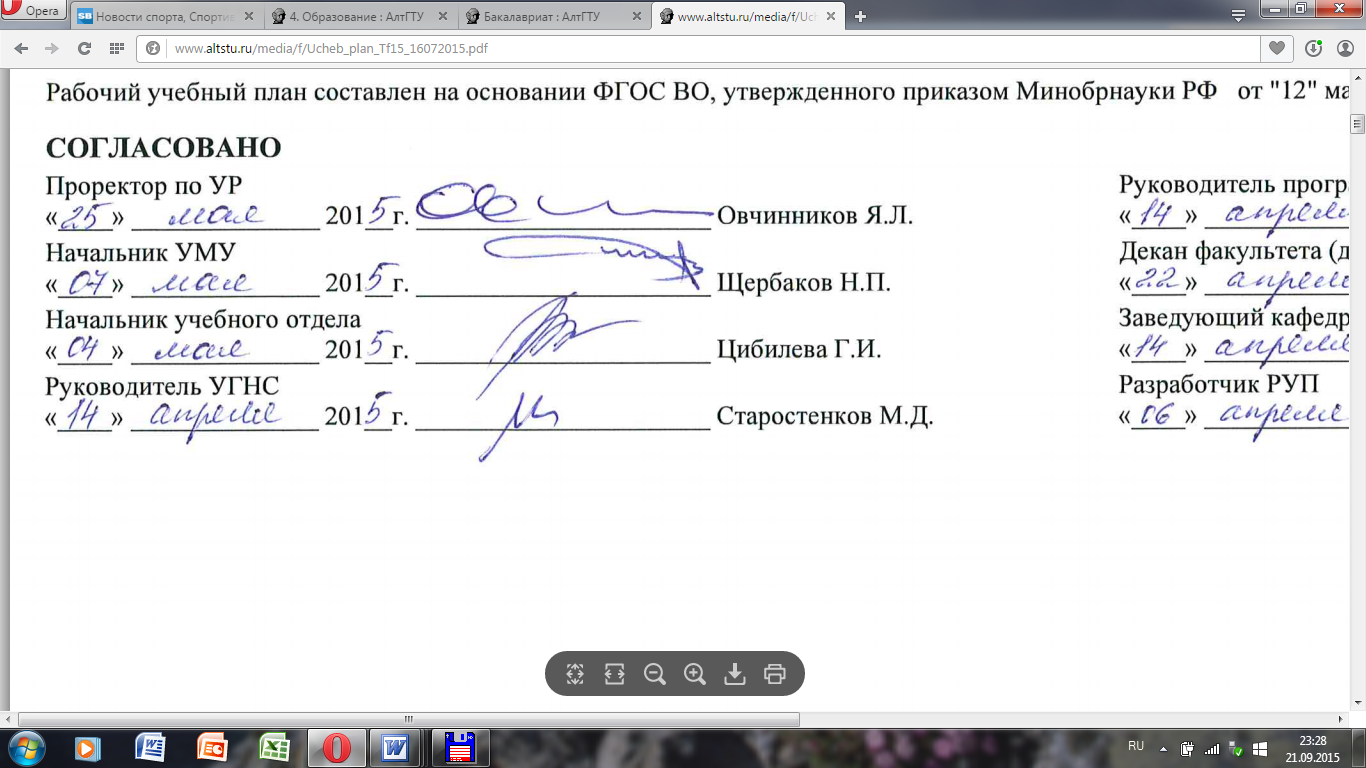 М.Д. СтаростенковРазработчик доцент кафедры «Физика»Л.Н. АгейковаЗаведующий кафедрой «Физика»М.Д. СтаростенковРазработчик доцент кафедры «Физика»Л.Н. АгейковаЗаведующий кафедрой «Физика»М.Д. СтаростенковОтличностудент, твёрдо знает программный материал, системно и грамотно излагает его, демонстрирует необходимый уровень компетенций, чёткие, сжатые ответы на дополнительные вопросы, свободно владеет понятийным аппаратом.Хорошостудент, проявил полное знание программного материала, демонстрирует  сформированные на достаточном уровне умения и навыки, указанные в программе компетенции, допускает  непринципиальные неточности при изложении ответа на вопросы.Удовлетворительностудент, обнаруживает  знания только основного материала, но не усвоил детали, допускает ошибки принципиального характера, демонстрирует не до конца сформированные компетенции, умения систематизировать материал и делать выводы.Неудовлетворительностудент, не усвоил основное содержание материала, не умеет систематизировать информацию, делать необходимые выводы, чётко и грамотно отвечать на заданные вопросы, демонстрирует низкий уровень овладения необходимыми компетенциями.